Список работников КГУ «Основная средняя школа села Васильковка»№ФИО педагога/тех.персоналаНаименование организации, должностьФото3*4Нагрузка и расписание№ приказа и дата назначенияКакую категорию имеет, приказ № дата присвоения, наличие сертификатовСведения о перевдижении по образовательным учреждениям (приказ об увольнении №, дата, куда был трудоустроен)1Кафанова Ардак ЕсимгалиевнаКГУ «Основная средняя школа села Васильковка»         директор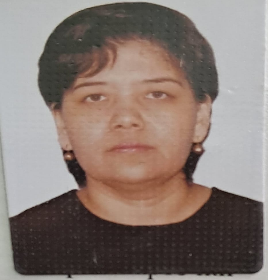 8ч нач клС8-00-до13-00с14-00-до18-00№31-к от 29.05.2015№228 от 18.07.2019 г Педагог - эксперт  сертификат имеется2Байбусинова Алия АсановнаКГУ «Основная средняя школа села Васильковка» Учитель биологии Заместитель директора по учебной работе 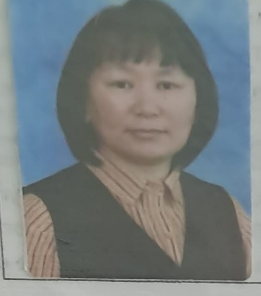 16ч биологии и естествозн.4 часа вакантс8-15-до13-00с14-00-до18-00№155 п1от01.09.2009г№228 от 18.07.2019 г Педагог - эксперт  сертификат имеется3Коспанов Сайран ДастановичКГУ «Основная средняя школа села Васильковка» учитель начальных классоввакансия заместитель директора по учебной работе 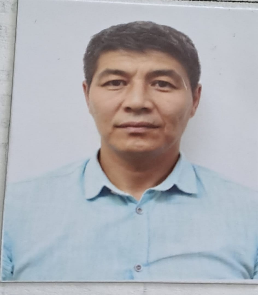 20 ч нач клс8-15-до13-00с14-00-до18-00№19 от 01.09.2021г№311 от 26.06.2023гПедагог - модератор  сертификат имеется4Дубовик Гулфия КайпеттеновнаКГУ «Основная средняя школа села Васильковка» Учитель начальных классов 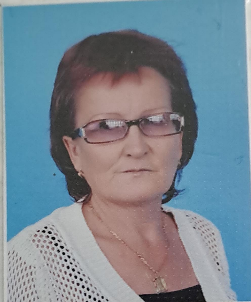 19ч нач клс13-00-до18-00№35от01.09.2017№117.ж/к от31.12.2020г педагог-исследовательсертификат имеется5Есмагамбетов Фархат СаветовичКГУ «Основная средняя школа села Васильковка» учитель информатики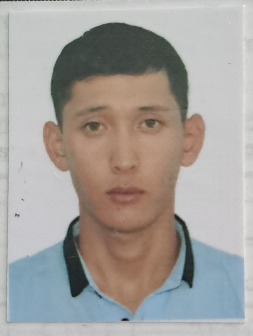 14ч информатики с08.15-до17-00№24 от 01.09.2021гб/к6Зубкова Елена ВалерьевнаКГУ «Основная средняя школа села Васильковка» учитель начальных классов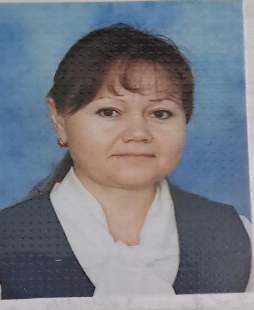 20ч нач клс13-00-до18-00№50 от01.11.2016г№228 от 18.07.2019 г Педагог - эксперт  сертификат имеется7Башарова Сауле АмангильдиновнаКГУ «Основная средняя школа села Васильковка»Учитель русского языка и литературы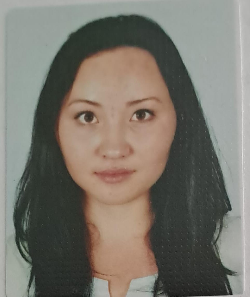 17ч рус.яз и лит.2ч  обуч.на домус08-15-до18-00№21 от01.09.2021гб/к8Сатвалдинов Нуржан ТалгатовичКГУ «Основная средняя школа села Васильковка»учитель физ. Культуры и спорта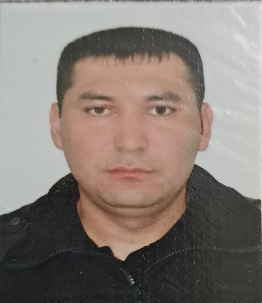 18ч 3ч внекласн.раб.с08-15-до18-00№28от 01.09.2017гб/к9Юрченко Ольга НиколаевнаКГУ «Основная средняя школа села Васильковка»педагог-психолог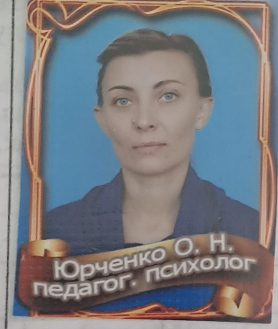 педагог-психолог1 ставка0.5ст. соц.пед.с9-00-до13-00с14-00-до18-00№218 от 31.12.2010г№228 от 18.07.2019 г Педагог - эксперт  сертификат имеется    10Баймаганбетова Анаргуль ЕртаевнаКГУ «Основная средняя школа села Васильковка»учитель казахского языка и литературы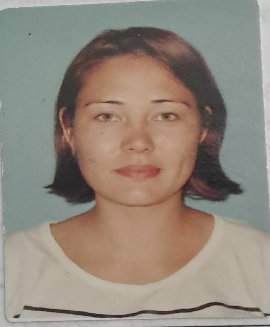 8ч каз.яз и литературы.1 ставка мини- центрС 08-15-до18-00№16.от 01.09.2015гб/к11Мукушева Жибек ТлеужановнаКГУ «Основная средняя школа села Васильковка»учитель казахского языка и литературы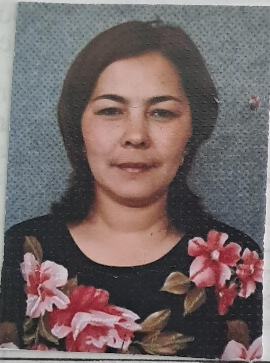 22ч каз.языка и литературыс08-15-до18-00№327 от 01.03.2013г№383 от31.12.2019г Педагог-экспертсертификат имеется    12АскатовЖидебайТимурұлыКГУ «Основная средняя школа села Васильковка»учитель математики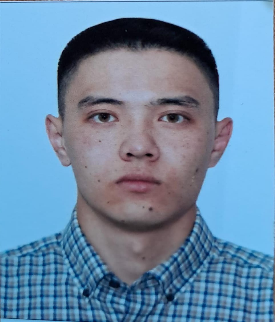 15ч математика2 часа обуч на домус11.00-до18-00№45 от 01.09.2023гб/к13Темиржанова Акниет АсеткызыКГУ « Основная средняя школа села Васильковка»,учитель английского языка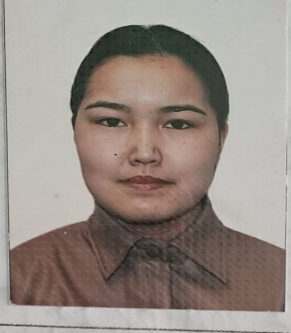 13 часов08.15-14.000,5 ст. старшей вожатой14.00-18.00№43 от 01.09.2023гб/к14Коломеец Алина АлександровнаКГУ « Основная средняя школа села Васильковка»,учитель предшколы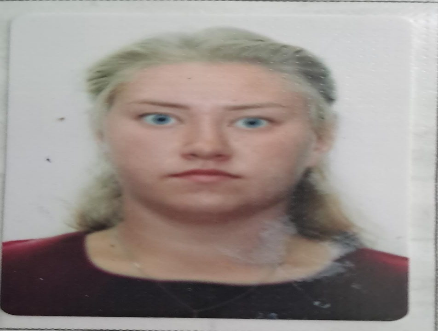 22 часа 0 класс14.00-18.00№26 от 28.08.2020гб/к15Ксюсев Жаслан ИсламовичКГУ « Основная средняя школа села Васильковка»,учитель истории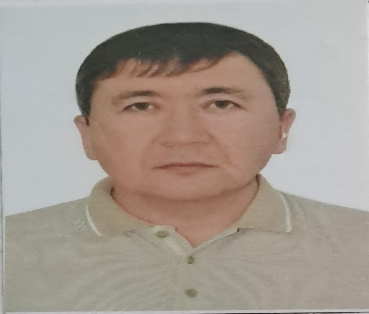 15 часов истории, 1ч основы права, 3 часа глоб. компетенции,3 часа шахматы 08.15-18.00№62 от 01.09.2018б/к16Кудайбергенова Асель ТукеевнаКГУ « Основная средняя школа села Васильковка села»,учитель начальных классов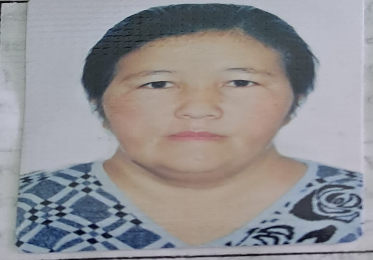 19 часов нач.классы, 0,5 ч соц.педагог08.15-18.00№41а от 02.10.2017№18 от 31.08.2019гб/к17Кулкатова Гульмира ЖоламановнаКГУ « Основная средняя школа села Васильковка села»,учитель географии  истории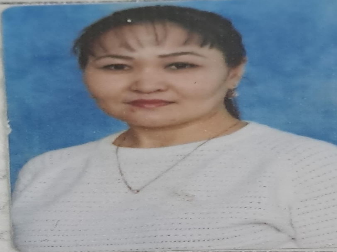 10 ч географии3 часа  историиЕстествознание 2ч, музыка3ч.1,5 часа глоб.компетенции08.15-18.00№23 от 28.08.2020гб/к18Қуанышбек Жанел СәкенқызыКГУ « Основная средняя школа села Васильковка села»,учитель математики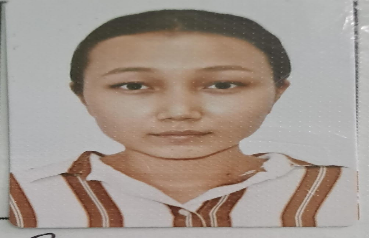 24 часа математики,1 час вакант08.15-18.00№9 от 22.08.2022гб/к19Жукова Инга АнатольевнаКГУ « Основная средняя школа села Васильковка села»,учитель английского языка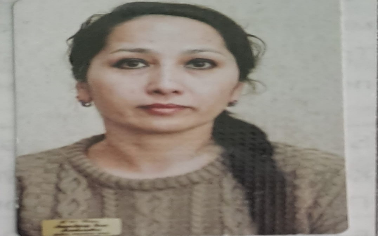 19 часов английского языка08.15-18.00№15 от 31.08.2019гИсследователь Пр №68 Ж/Қ от 12.06.2021гимеется20Мухамеджанова Гульнар КокунбаевнаКГУ « Основная средняя школа села Васильковка»,учитель начальных классов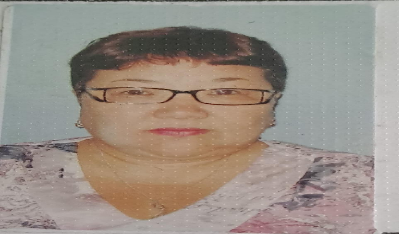 20 часов нач.классы08.15-18.00№4 от 01.02.1999гПедагог-модератор Пр №42 от 22.07.2019гимеется21Нигматуллина Жадыра СериковнаКГУ « Основная средняя школа села Васильковка»,учитель физкультуры,заместитель директора по  ВР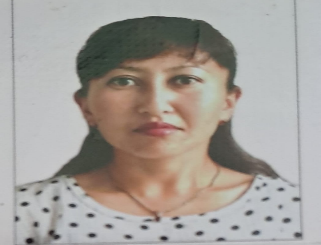 6 часов физ-ры,Вакансия зам ВР 1 ставка8.00-18.00№22 от 01.09.2021гб/к22Нурмагамбетова Зинаида ТолканбековнаКГУ « Основная средняя школа села Васильковка»,учитель русского языка и литературы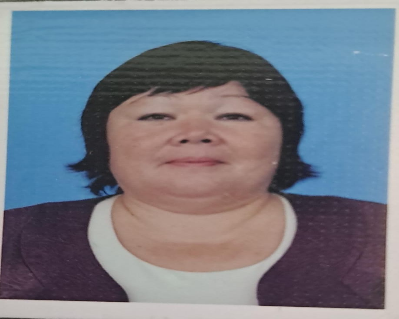 23 часа русского языка и литературы08.15-18.00№119-10 от 05.09.1994гИсследователь Пр №253  от 28.12.2018гимеется23Тансыкбаева Айша ЕркебаевнаКГУ « Основная средняя школа села Васильковка»,учитель казахского языка и литературы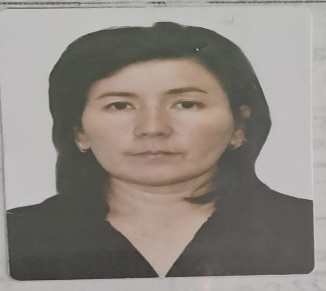 19 часов казахского языка и литературы08.15-18.00№ 20 от01.09.2021гПедагог-эксперт Пр.№68 от 12.07.2021имеется24Шаймуханова Гульмира ЖумабековнаКГУ « Основная средняя школа села Васильковка»,учитель физики ,истории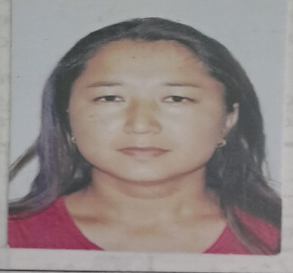 10 часов физики,6 часов истории4 часа химии08.15-18.00№298 от 20.08.2012гб/к25Мукушева Аида АмангельдиевнаКГУ « Основная средняя школа села Васильковка»,учитель начальных классов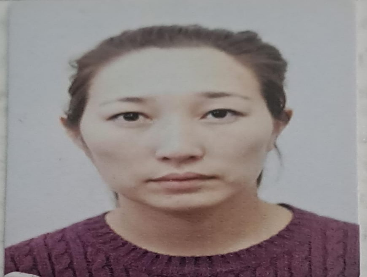 Делопроизводство 0,5ст,10 часов нач.классы08.15-18.00№7 от 03.10.2022г№44 от 01.09.2023гб/к26Сарсенова Арайлым ДаулетпаевнаКГУ « Основная средняя школа села  Васильковка»,учитель предшколы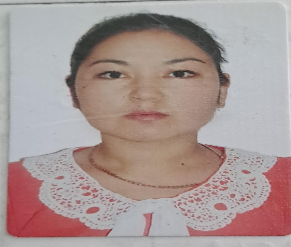 24 часа предшколы 0,5 ст.старшей вожатой08.15-18.00№40 от 01.09.2023гб/к27Балтабеков Марат БатауовичКГУ « Основная средняя школа села Васильковка», учитель художественного труда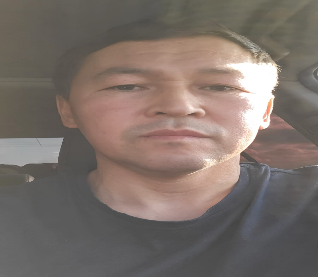 11 часов худ.труда1 час обуч на дому08.15-18.00 №41 от 01.09.2023гМодератор производственного обучения № 114 от 31.12.2020г28Муканова Динара ХармановнаКГУ « Основная средняя школа села Васильковка»,учитель художественного труда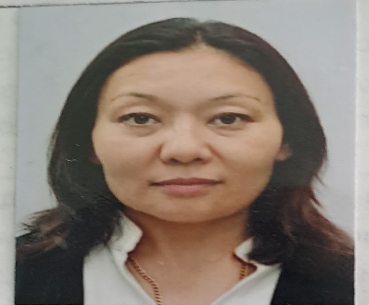 11 часов худ.труда2 часа обучение на дому09.00-15.00 №42 от 01.09.2023гб/к29Саликова Гульбарам КалиолиевнаКГУ «Основная средняя школа села Васильковка»Логопед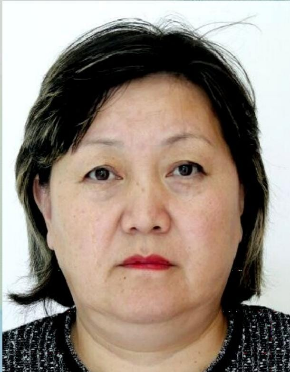 0,5 ставка  логопед14.00-18.00№46 от 01.09.2023гПедагог-экспертПрошла в в августе,приказа еще нет30Дамыс АлтынгульКГУ « Основная средняя школа села  Васильковка»,воспитатель-мини-центра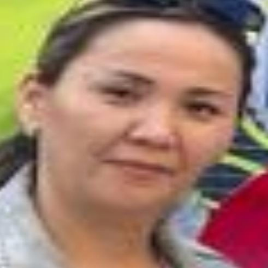 1 ставка 08.15-17.00№48 от 01.09.2023гб/к31Сушкевич Елена БорисовнаКГУ « Основная средняя школа села Васильковка», помощник воспитателя мини-центра«Василек»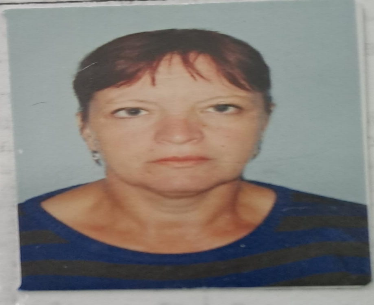 1 ставка08.15-17.00№ 114 от 01.09.2008нет32Акмагамбетова К.З.КГУ « Основная средняя школа села  Васильковка», медсестра  мини-центра «Василек»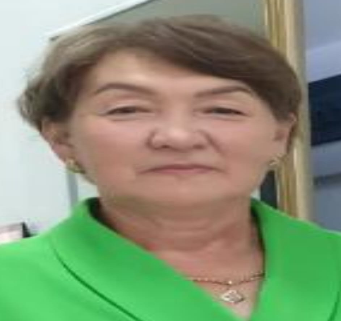 0,5 ставка м/с08.15-13.00Пр № 36 от 28.09.2021гнет33Лисовская Л.Г.КГУ « Основная средняя школа села Васильковка», повар мини-центра «Василек»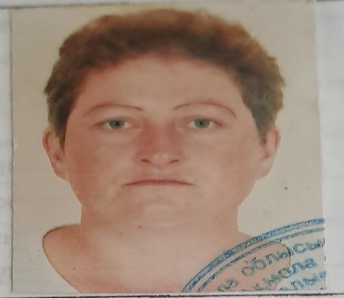 0,25 повар08.00-11.00№ 20 от 04.01.2023г5 разряд34Кудайбергенова Г.К.КГУ « Основная средняя школа села Васильковка», делопроизводитель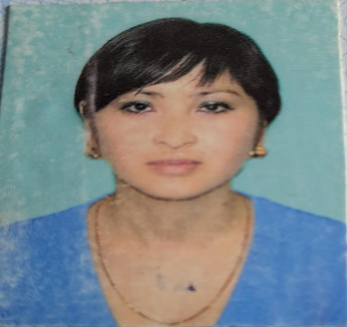 секретарь 0,5ставка9 -13.00№ 51 от 01.09.2023гнет35Сушкевич Любовь ВладимировнаКГУ « Основная средняя школа села  Васильковка»,библиотекарь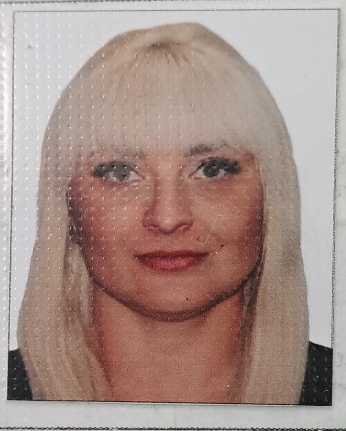 Библиотекарь 1 ставка09.00-18.00№ 15 30.09.2022гнет35Каппаров Серик АмангельдиновичКГУ « Основная средняя школа села Васильковка»,завхоз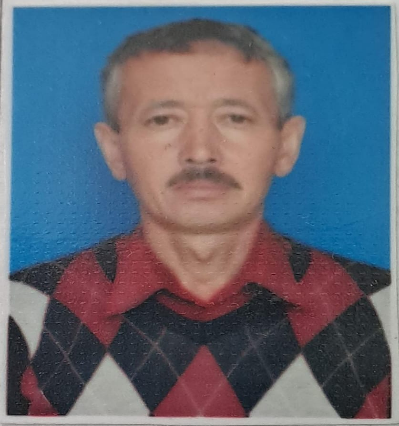 Завхоз 1 ставка09.00-18.00Пр 11 от 01.09.2008гПр № 63 от 05.11.2019гнет36Каппарова Роза АшуовнаКГУ « Основная средняя школа села  Васильковка»,сторож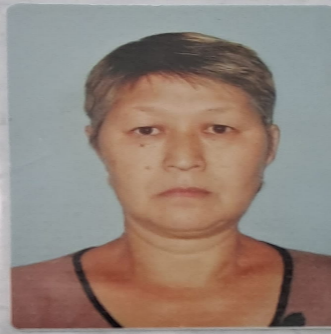 Сторож 1 ставка18.00-09.00Пр № 112 от 01.09.2008гнет39Лимарев Сергей ФедоровичКГУ « Основная средняя школа села Васильковка»,сторож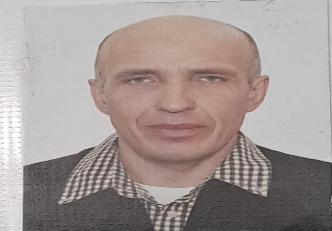 Сторож 1 ставка18.00-09.00Пр №16 от 18.06.2020гнет40Васильева Вера ВалерьевнаКГУ « Основная средняя школа села Васильковка»,сторож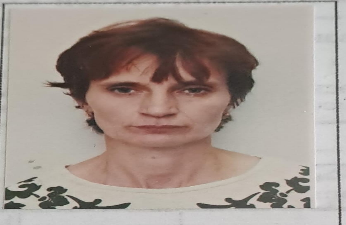 Сторож 1 ставка18.00-09.00Пр № 12 от 28.06. 2019гнет41Сушкевич Оксана  АлександровнаКГУ « Основная средняя школа села Васильковка» уборщик помещений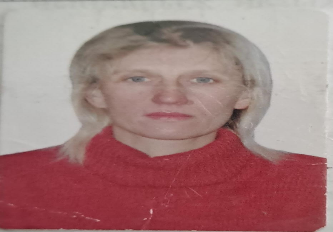 1 ставка8.15.00-15.00№ 322 от 01.02.2013гнет30Габдулина Роза ОразалиевнаКГУ «Основная средняя школа села Васильковкауборшик помещений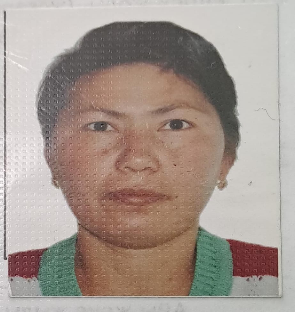 0.75 ставка13.00-19.00№20 от 04.01.2023гнетСушкевич Валентина ВладимировнаКГУ «Основная средняя школа села Васильковкауборщик помещений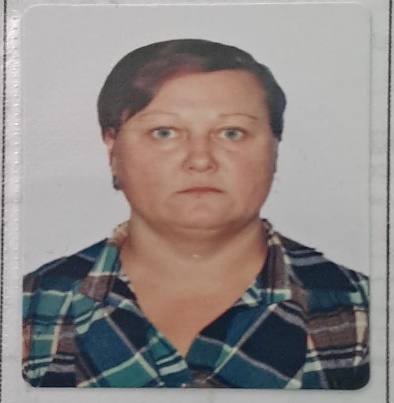 1 ставка09.00-16.0042Чеснакова  Нина НиколаевнаКГУ « Основная средняя школа села Васильковка»рабочий по ремонту 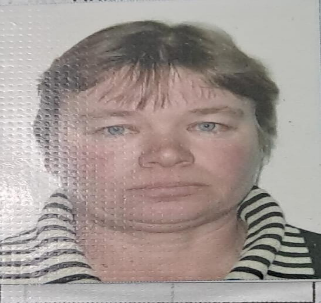 Рабочий Ставка 109.00-18.00Пр №32 от 29.05.2023гнет43Сарсенов Агыбай СейфуллиновичКГУ « Основная средняя школа села  Васильковка» электромонтер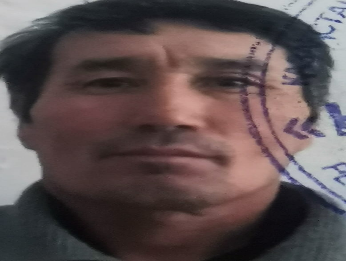 0,25ст09.00-11.00№ 47 от 01.09.2023гнет